МИНИСТЕРСТВО ТРУДА И СОЦИАЛЬНОГО РАЗВИТИЯ 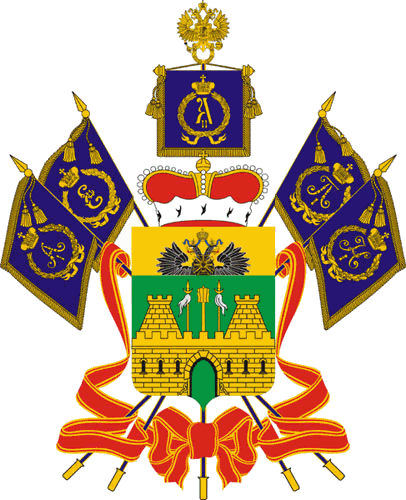 КРАСНОДАРСКОГО КРАЯП Р И К А З05.10.2020                                                                                                          № 1397г. КраснодарО внесении изменения в приказ министерства социальногоразвития и семейной политики Краснодарского краяот 23 декабря 2015 г. № 1432 «Об утверждении административного регламента предоставления государственной услуги «Выдача разрешения на безвозмездное пользование имуществомнесовершеннолетнего подопечного в интересах опекуна (попечителя)»В соответствии с Федеральным законом от 27 июля 2010 г. № 210-ФЗ
«Об организации предоставления государственных и муниципальных услуг» и  постановлением главы администрации (губернатора) Краснодарского края               от 15 ноября 2011 г. № 1340 «Об утверждении Порядков разработки, утверждения административных регламентов осуществления государственного контроля (надзора) и предоставления государственных услуг исполнительными органами государственной власти Краснодарского края» п р и к а з ы в а ю:	1. Внести в приложение к приказу министерства социального развития и семейной политики Краснодарского края от 23 декабря 2015 г. № 1432 «Об утверждении административного регламента предоставления государственной услуги «Выдача разрешения на безвозмездное пользование имуществом несовершеннолетнего подопечного в интересах опекуна (попечителя)» изменение, изложив пункт 2.6.1 подраздела 2.6 «Исчерпывающий перечень документов, необходимых в соответствии с нормативными правовыми актами для предоставления государственной услуги и услуг, которые являются необходимыми и обязательными для предоставления государственной услуги, подлежащих представлению заявителем, способы их получения заявителем, в том числе в электронной форме, порядок их представления» раздела 2 «Стандарт предоставления государственной услуги» в следующей редакции:«2.6.1. Для получения государственной услуги заявитель обращается в орган опеки и попечительства по месту своего жительства или МФЦ (по месту своего жительства или по экстерриториальному принципу) и представляет следующие документы:заявление опекуна (попечителя) (приложение 1);копию свидетельства о рождении подопечного в возрасте до четырнадцати лет;копию паспорта или иного документа, удостоверяющего личность подопечного старше четырнадцатилетнего возраста.В случае личного обращения в орган опеки и попечительства или МФЦ заявитель должен предъявить паспорт или иной документ, удостоверяющий личность.».2. Отделу информационно-аналитической и методической работы (Гаври-лец И.В.) обеспечить:направление настоящего приказа для размещения (опубликования) на официальном сайте администрации Краснодарского края в информационно-телекоммуникационной сети «Интернет» и направление на «Официальный интернет-портал правовой информации» (www.pravo.gov.ru);размещение настоящего приказа на официальном сайте министерства труда и социального развития Краснодарского края (www.sznkuban.ru).3. Приказ вступает в силу через 10 дней после дня его официального опубликования.Министр                                                                                                  С.П. Гаркуша